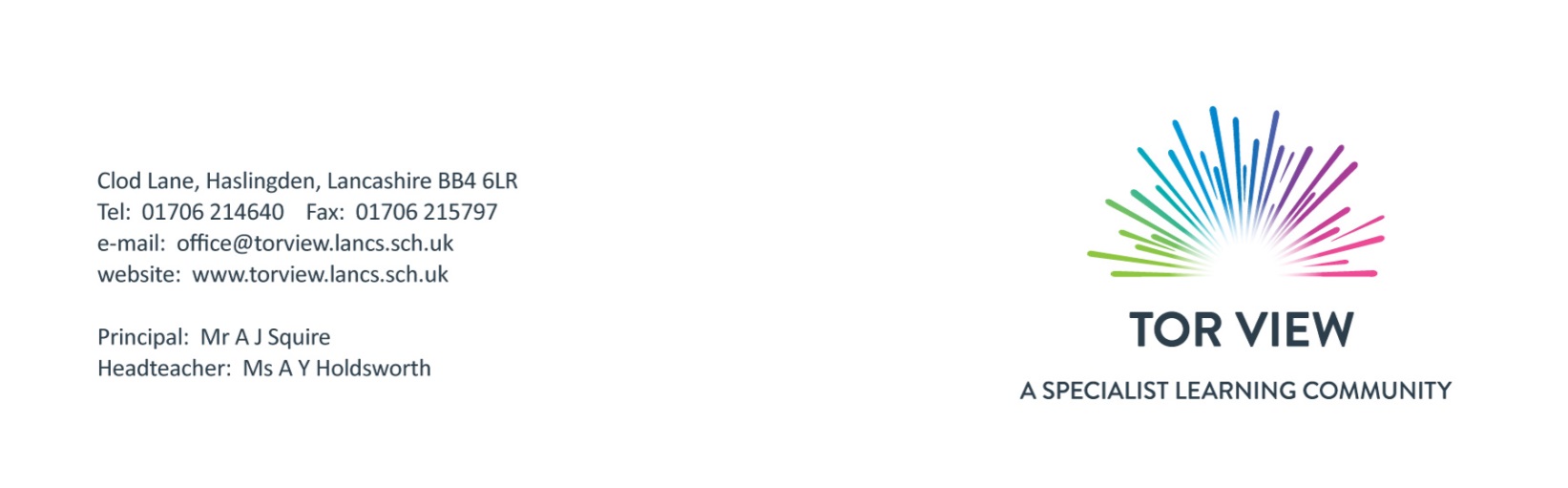 RSE POLICYThis policy covers our approach to teaching primary and secondary aged pupils RSE. Governors have approved the policy. The policy can be found in the school handbook, on the school website and put into practice during lessons. This policy is reviewed annually with parents via a face to face consultation.Aims and ObjectivesIn teaching RSE at Tor View School we aim to: prepare our pupils for the opportunities, responsibilities and experiences of adult life.educate our pupils to respect and understand themselves and others including those of the opposite sex.educate our pupils so they will become confident, responsible young adults capable of forming and sustaining healthy relationships.provide knowledge and information to which all pupils and students are entitled.clarify and reinforce knowledge which pupils/students have already acquired.raise the pupil’s/students' self-esteem and confidence, especially in their relationships with others.help pupils/students to understand their sexual feelings and behaviour, so that they can lead a fulfilling life.develop the skills (language, decision making, choice and assertiveness) which are necessary in a range of situations.promote acceptable and appropriate behaviour in public and private situations.give pupils/students the skills necessary to avoid exploitation, misunderstanding and abusegive access to information and facilities appropriate to individual needs.provide pupils with MLD & SLD with the correct vocabulary to know the main body parts and begin to develop an understanding about puberty by the end of year 6.provide pupils with complex and PMLD an opportunity to explore the key features of PSHCE and RSE in a sensory manner and in an appropriate and suitable learning experience for each individual learner. RationaleWe believe it is important that RSE is taught every year to our pupils and students for them to gain the knowledge and skills needed to be confident young people who know how their bodies will inevitably change. We want to prepare our young people and give them the skills to grow up safe and happy. We will ensure the best interests of the children and young people are maintained and we will encourage children and young people to talk to their parents/carers.In response to the 2020 changes to the compulsory teaching of Relationships Education in all primary schools and Relationships and Sex Education in all secondary schools, a letter was sent home explaining that:“All schools will be required to comply with the updated legislation. In readiness for these changes, we are seeking parental consultation in order to support a review of our RSE curriculum and policy so that we can ensure that our RSE provision is appropriate for our pupils based on their;· Age· Physical and emotional maturity· Religious and cultural backgrounds· Special educational needs and/or disabilities”
Following this, we remain committed to ensuring that our RSE offer meets the needs of our pupils and in addition to the initial consultation continue to offer regular opportunities for parents and carers to explore and understand our curriculum and provide feedback regarding areas of priority for their child. During the academic year 2022-23, parents and carers were invited to Parents and Carers Consultation evenings to discuss relevant issues about RSE. This allowed parents/carers the opportunites to gather further information regarding the curriculum content, teaching methods and resources used. If a parent/carer requests their child to be withdrawn from the RSE lessons, they will be invited into school to discuss the situation with the PSHCE lead and Pastoral Director, Deputy Headteacher or Head of School. If a child/young person is withdrawn from sex education, we would be unable to prevent the child/young person from asking their peers what they had learnt in the lesson.Classroom Organisation / Teaching and Learning StyleWe will create a safe and supportive learning environment for pupils and students before the start of an RSE lesson. We will ensure that any pupils or students who indicate they may be at risk will get the correct support they need.Relationships and Sex Education will be taught:Early Years Foundation Stage RSE is taught through Personal Social and Emotional Development. In KS1 and KS2, as part of NC Science and also in PSHE with additional discrete lessons at Years 5/6 as necessary. In KS3, as part of NC Science and in a series of discrete lessons as part of PSHE.In KS4 pupils will have 1 lesson per week which will run for the academic year. PSHE will be taught as a separate lesson.KS 2 – 3 will do RSE in the first half term of spring and summer each year.All teachers who teach this subject will meet before the lessons go ahead to look at all the resources we have available and to ensure a timetable is devised so lessons are not taught at the same time. Staff will decide on the most effective methods in the classroom. Priority will be given to the delivery of information in ways that are supportive, easy to understand, appropriate to the pupil's age, physical development and cognitive ability. We are aware that the teaching of Relationships and Sex Education to pupils and students with learning difficulties may need to be more direct than in other types of school. We support the use of correct vocabulary and visual material which is clear and unmistakable. A wide range of teaching and learning styles will be employed as in all aspects of the curriculum including: group work, individual, mixed or single gender groups. In Primary, class teachers teaching Relationships and Sex Education may decide to work on a team teaching basis or observe a more experienced member of staff before they commence with their lessons. Experienced HLTA’s who have been on training will teach RSE in school when needed.Some teachers may need support and training to deliver the programme sensitively and effectively.  This may be achieved by INSET, outside visitors or services. Staff who are expected to teach Relationships and Sex Education lessons will be supported by their colleagues and have the opportunity to attend training as appropriate.Teaching MethodologyA letter must be sent home prior to the RSE lessons to inform parents and carers. Each RSE lesson must begin with ground rules allowing the pupils to feel at ease for them to participate and engage within the lesson. All teaching will be politically impartial, follow the law and be and be sensitive to religious belifs. We will assess children at where they are and what they already know. We will use this to inform planning and next steps. Planning will be annotated as the weeks progress as it is a working document. Pupil’s questions will be answered honestly. It is the discretion of the teacher teaching the lesson whether they answer the pupil/students question as a whole group or one a 1:1 basis. Teachers who are concerned about the safeguarding of pupils/students will be referred to a DSL and the procedure for Child Protection will be followed on the same day. Confidentially in such cases will be paramount. Lessons will be differentiated to meet the needs of the pupils. We treat all pupils and students equally and everyone as an individual. This will be put into practice and can be seen during lessons. We will use PSHE lessons as a vehicle to address diversity issues.Assessment All pupils work must be clearly annotated stating whether the work was done independently or with support, following the school’s marking policy. Evaluations from medium term planning will support the delivery of future lessons. Pupils and students will be assessed 3 times a year and levels will be recorded in the IPRA document. Any pupils identified within the lessons who seem to be struggling will receive additional support. Pupils will receive intervention if they have been identified in IPRA as not on target.MonitoringStaff who teach RSE will be observed once a year. Feedback, support and advice will be given after a lesson observation. There will be support from the subject leader and termly meetings to ensure staff are confident and comfortable teaching the subject.Cross-Curricular LinksWhere possible we will make cross-curricular links, majority of the time RSE has close links Science and English, especially speaking and listening.ResourcesThe PSHE co-ordinators are responsible for the ordering and maintaining of resources in consultation with other staff delivering RSEA central story of RSE resources are available in the PSHCE cupboards in the KS3 classroom 9. Teacher prepared resources are available in a file in the PSHCE cupboard and also on the network driveRelated PoliciesIntegral to the teaching and learning of RSE are the policies for:PSHE and CitizenshipOnline safety policyAnti bullying policySafeguarding and Child Protection policy (PREVENT, CSE)Policy approved & adopted by Head of School Date  01/04/2023Review cycle  3 yearsNext Review 01/04/2026